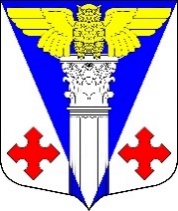 СОВЕТ ДЕПУТАТОВМО «Котельское сельское поселение»Кингисеппского муниципального района Ленинградской областиТретьего созываР Е Ш Е Н И Е  от 21.02.2018 г. № 201  Об утверждении Перечней объектов,в отношении которых планируется заключение концессионных соглашенийв 2018 годуВ соответствии с Федеральным законом от 06.10.2003 №  131-ФЗ «Об общих принципах организации местного самоуправления в Российской Федерации», Федеральным законом от 21.07.2005 № 115-ФЗ «О концессионных соглашениях», Федеральным законом от 26.07.2006 г. № 135-ФЗ   «О защите конкуренции»,  Федеральным законом  от 07.12.2011 г.  № 416-ФЗ «О водоснабжении и водоотведении», руководствуясь Уставом муниципального образования «Котельское сельское поселение» Кингисеппского муниципального района Ленинградской области Совет депутатов муниципального образования «Котельское сельское поселение»РЕШИЛ:Утвердить  перечень  объектов,  в отношении которых планируется заключение концессионных соглашений в 2018 году (далее - перечень), согласно Приложению № 1Опубликовать  перечень на официальном сайте Российской Федерации для размещения информации о проведении торгов (www.torgi.gov.ru) и официальном сайте администрации муниципального образования «Котельское сельское поселение» (http://kotelskoe-adm.ru/) в информационно-телекоммуникационной сети "Интернет". Настоящее решение вступает в силу после его официального опубликования.   Контроль за исполнением данного решения возложить на постоянную депутатскую комиссию по бюджету, налогам и муниципальной собственностиГлава муниципального образования «Котельское сельское поселение»                                          Н.А. Таршев  Приложение № 1УТВЕРЖДЕНрешением Совета депутатовМО «Котельское сельское поселение»от 21 февраля 2018 г. № 201ПЕРЕЧЕНЬобъектов,  в отношении которых планируется заключение концессионных соглашений в 2018 году№ п/пНаименование объектаНаименование объектаАдрес объектаАдрес объектаХарактеристика Запись о регистрации в Едином государственном реестре недвижимостиОбъекты  недвижимого имущества в составе централизованной системы водоотведенияОбъекты  недвижимого имущества в составе централизованной системы водоотведенияОбъекты  недвижимого имущества в составе централизованной системы водоотведенияОбъекты  недвижимого имущества в составе централизованной системы водоотведенияОбъекты  недвижимого имущества в составе централизованной системы водоотведенияОбъекты  недвижимого имущества в составе централизованной системы водоотведенияОбъекты  недвижимого имущества в составе централизованной системы водоотведенияЗдание канализационных очистных, литер А Ленинградская область, Кингисеппский муниципальный район, Котельское сельское поселение, за пределами пос. КотельскийЛенинградская область, Кингисеппский муниципальный район, Котельское сельское поселение, за пределами пос. КотельскийЛенинградская область, Кингисеппский муниципальный район, Котельское сельское поселение, за пределами пос. Котельскийнежилое, общая площадь 84,4 кв.м.47-47-18\025\2013-053 от 19 июля 2013 годаЗдание очистных сооружений (хлораторная), литер БЛенинградская область, Кингисеппский муниципальный район, Котельское сельское поселение, за пределами пос. КотельскийЛенинградская область, Кингисеппский муниципальный район, Котельское сельское поселение, за пределами пос. КотельскийЛенинградская область, Кингисеппский муниципальный район, Котельское сельское поселение, за пределами пос. Котельскийнежилое, общая площадь 90,7 кв.м.47-47-18\025\2013-054 от 19 июля 2013 года.Канализационные сетиЛенинградская область, Кингисеппский муниципальный район, Котельское сельское поселение, пос. КотельскийЛенинградская область, Кингисеппский муниципальный район, Котельское сельское поселение, пос. КотельскийЛенинградская область, Кингисеппский муниципальный район, Котельское сельское поселение, пос. Котельскийсооружение канализация, протяженность 5475,00 м47-47\018-47\018\003\2016-1978\1 от 20 апреля  2016 года.Объекты  недвижимого имущества в составе централизованной системы холодного водоснабженияОбъекты  недвижимого имущества в составе централизованной системы холодного водоснабженияОбъекты  недвижимого имущества в составе централизованной системы холодного водоснабженияОбъекты  недвижимого имущества в составе централизованной системы холодного водоснабженияОбъекты  недвижимого имущества в составе централизованной системы холодного водоснабженияОбъекты  недвижимого имущества в составе централизованной системы холодного водоснабженияОбъекты  недвижимого имущества в составе централизованной системы холодного водоснабженияВодонапорная башня, литер АВодонапорная башня, литер АВодонапорная башня, литер АЛенинградская область, Кингисеппский муниципальный район, Котельское сельское поселение, д. Котлынежилое, общая площадь 1,8 кв.м.47-78-18\058\2008-172 от 12 ноября 2008 года.Водопроводная сеть Водопроводная сеть Водопроводная сеть Ленинградская область, Кингисеппский муниципальный район, Котельское сельское поселение, д. Котлыпроизводственное, протяженность 2183 м47-47\018-47\018\013\2015-24\1 от 20 марта  2015 года.Водонасосная станция, литер АВодонасосная станция, литер АВодонасосная станция, литер АЛенинградская область, Кингисеппский муниципальный район, Котельское сельское поселение, д. Котлы, д. б\ннежилое, общая площадь 58,4 кв.м.47-47-18\007\2011-215 от 14 марта 2011 года.Распределительная станция с двумя цилиндрическими резервуарами, лит. А1, а, а1Распределительная станция с двумя цилиндрическими резервуарами, лит. А1, а, а1Распределительная станция с двумя цилиндрическими резервуарами, лит. А1, а, а1Ленинградская область, Кингисеппский муниципальный район, Котельское сельское поселение, д. Котлы, д. б\ннежилое, общая площадь 5,7 кв.м.47-47-18\007\2011-249 от 12 апреля 2011 года.Скважина 63976 с насосной станцией, лит.А,А1Скважина 63976 с насосной станцией, лит.А,А1Скважина 63976 с насосной станцией, лит.А,А1Ленинградская область, Кингисеппский муниципальный район, Котельское сельское поселение, д. Котлы, д. б\ннежилое, пл. 17,2 кв.м.47-47-18\007\2011-215 от 14 марта 2011 года.